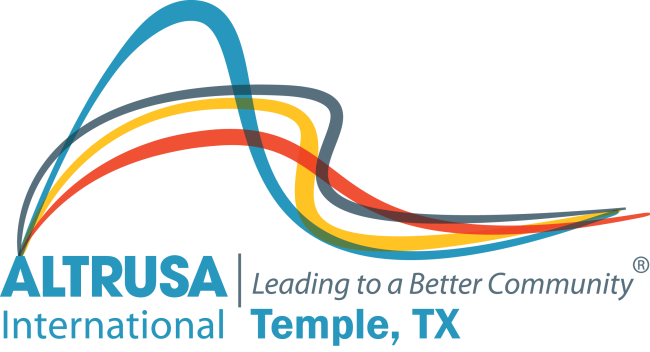 Business Meeting MinutesFebruary 13, 2024Zoom Meetinghttps://us02web.zoom.us/j/84335103734?pwd=cHdsd2d3TkFEcURRYXV5WisrK1hnZz09Meeting ID: 843 3510 3734Brenda Hill called the meeting to order at 12:03 p.m. Quorum present.
Altrusa Grace and Pledge of Allegiance recited by all.	
Carol McDuffie introduced Hillary Hickland, guest of Sarah Davison and Christa Strang.
Debbie Mead presented the Accent: Retaining current members and recruiting new members.Tommi Fettig reviewed August Minutes. Approved and filed.
Tommi Fettig presented for Regina Phinney the Correspondence Report. Approved and filed.Kelli Alsup presented Treasures Report. Admin: $9,950.08. Project: $18,216.00. Scholarship: $473.38.New Business	ProjectsKids R.E.A.D. Presented by Dana Riegel - $1817 and 10 man hours. Project came from the service committee. Project passed.Tara Stafford presented the proposed slate of officers for 2024-2025. Voting to take place in March.President: Julie RuizPresident Elect: Dana RiegelVice President: Kelli AlsupImmediate Past President: Brenda HillRecording Secretary: Kennedi FettigCorresponding Secretary: Tommi FettigTreasurer: Debra HicksCo-Treasurer:  Carol McDuffieDirector: 2023-2025 Debbie MeadDirector: 2024-2025 Carol McDuffie (ONLY SERVING ONE-YEAR TERM)Director: 2024-2026 Susie DawsonDirector: 2024-2026 Marsha OliverParliamentarian: Kathy FolleyFoundation Nominees:President: Sylvia WinklerPast President: Diana ZarembaTreasurer: Sherry WoodardPresident Elect: Dana RiegelFoundation Directors: Linda Moore, Jennifer Adams, Carol WhiteNominations for Conference Delegates:Debbie Fendrick nominated Kelli AlsupDiana Zaremba nominated Chelsey PierceHope LaGrone nominated Julie RuizBeverly Ludeke nominated Dana RiegelJulie Ruiz nominated Traci SquarcetteTara Stafford nominated Sherry WoodardMichelle DiGaetano nominated Deborah HicksMichelle DiGaetano nominated Brenda HillTara Stafford nominated Debbie MeadHope LaGrone made a motion to close the nominations. Debbie Mead second.Candidates were voted on by anonymous ballot. Votes counted by Tara Stafford and Tommi Fettig. President Brenda Hill read the results:Five Delegates - Chelsey Pierce, Julie Ruiz, Dana Riegel, Traci Squarcette, Sherry WoodardFive Alternates - Kelli Alsup, Debra Hicks, Brenda Hill, Debbie Mead, Diana ZarembaTara Stafford made a motion to destroy ballots. Michelle DiGaetano seconded the motion.Announcements/Upcoming Events/ MeetingsGather for Coffee - February 16Service Committee Meeting - February 21Happy Bags Project - February 22New/Old Member Orientation - February 22Program Meeting - February 27Conference - April 19-21Benediction
        Meeting adjourned 1:06 p.m. Minutes Recorded by 2023-2024 Recording Secretary, Tommi Fettig.